Tiết 40: NHẢY CAO – TTTC – CHẠY BỀNI-MỤC TIÊU1.Kiến thức:NHẢY CAO : : Ôn giai đoạn chạy đà ( đo đà, chỉnh đà, chạy đà đặt chân vào điểm giậm nhảy), giai đoạn giậm nhảy và tập phối hợp chạy đà giậm nhảy     -     TTTC: Ôn kỹ thuật bỏ nhỏ cầu gần lưới		 Ôn kỹ thuật đập cầu, đấu tậpCHẠY BỀN: HS chạy hết cự li, hít thở đều2. Kĩ năng: NHẢY CAO :Thực hiện tương đối chuẩn xác các động tác, kĩ thuậtTTTC: Thực hiện tương đối chuẩn xác yêu cầu về kĩ thuậtCHẠY BỀN: HS chạy hết cự li, hít thở đều3.Thái độ hành vi:Nghiêm túc tự giác tích cực trong học tập và trong luyện tập.4. Định hướng phát triển năng lực học sinh:	- Phát huy năng lực sức bền cho HS và năng lực điều hành của cán sự lớpII-ĐỊA ĐIỂM – PHƯƠNG TIỆN1.Địa điểm : sân tập vệ sinh sạch sẽ đảm bảo an toàn tập luyện2.Phương tiện: vợt, cầu, bộ dụng cụ nhảy cao.III-NỘI DUNG – PHƯƠNG PHÁP GIẢNG DẠYNỘI NUNGĐỊNH LƯỢNGPHƯƠNG PHÁP GIẢNG DẠYI.phần mở đầu1.Nhận lớp, ổn định tổ chức.Phổ biến nội dung, yêu cầu tiết học2. Khởi động- chạy nhẹ nhàng 1 vòng sân trường về đội hình khởi động- xoay các khớp+ cổ + khuỷu tay+ vai + hông + gối + cổ tay- cổ chân- ép dẻo+ ép dọc + ép ngang- tập bài thể dục phát triển chung.+ Tập bài múa dân vũ “ Việt Nam ơi”b)  khởi động chuyên môn. tại chỗ: - chạy bước nhỏ.- nâng cao đùi.- chạy gót chạm mông.3. kiểm tra bài cũ.- kỹ thuật di chuyển đơn bước tiến - lùi kết hợp đánh cầu thấp thuận tay và trái ty.8-10’2-3’6-7’300m2x8N2x8N2x8N2x8N2x8N2x8N2x8N2x8NCán sự tập trung lớp, kiểm tra sĩ số, dụng cụ học tập, báo cáo GVo   o   o   o   o   o   o   oo   o   o   o   o   o   o   oo   o   o   o   o   o   o   o           O o   o   o   o   o   o   o   o∆GV nhận lớp, nắm sĩ số học sinh có mặt, kiến tập, kiểm tra trang phục luyện tập của học sinh.phổ biến nội dung, yêu cầu tiết học.o     o     o     o     o     o     oo     o     o     o     o     o     o     oo     o     o     o     o     o     oO ∆( cự ly một sải tay)GV, cán sự cùng cho lớp khởi động.Yêu cầu khởi động kĩ các khớp.đội hình kiểm tra bài cũ.o o o o o o o oo o o o o o o oo o o o o o o o       o o o o o o o o             O    II. Phần cơ bản32’   Thực hiện phơng pháp luyện tập quay vòng.Lớp chia thành hai tổ:      - Tổ 1 tập nhảy cao      - Tổ 2 tập cầu lông.Sau đó đổi ngược lại. 1. nhảy cao: a) luyện tập một số bt bổ trợ kt nhảy cao - đứng tại chỗ đá chân lăng trước - sau và lăng ngang.- đứng lên ngồi xuống. - bật thu gối.b) học kỹ thuật giậm nhảy của nhảy cao kiểu bước qua.- đứng, tập bước đà cuối đưa đặt chân vào điểm giậm nhảy.- thực hiện ba bước đà cuối đưa chân vào điểm giậm nhảy.*chú ý- mức xà càng cao, điểm giậm nhảy càng cần nhích xa xà hơn do đó phải biết điều chỉnh đà cho hợp lý.- chạy đà - giậm nhảy tốt nhưng nếu đỉnh cao đạt được không trùng với đỉnh cao của xà ngang cũng dễ làm rơi xà.- góc độ giậm nhảy hợp lý kiểu “bước qua” đối với hs thcs khoảng 900, góc độ bay khoảng 70 - 8002. cầu lông: luyện tập các kỹ thuật.- Học kĩ thuật bỏ nhỏ cầu gần lưới- Ôn kỹ thuật đập cầu, đấu tập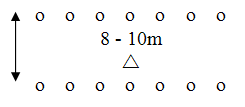 - hs tập theo tiếng còi.o  o  o  o  o                    o  o  o  o  o                    o  o  o  o  o                    o  o  o  o  o                    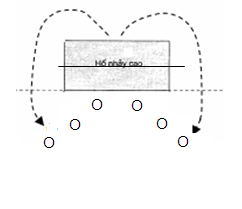 - gv hướng dẫn học sinh cách chạy đà và đặt chân vào điểm giậm nhảy. chú ý quan sát sửa sai cho hs đội hình tập cầu lông o    o    o    o    o    o    o12 - 15mo    o    o    o    o    o    o- gv chú ý quan sát sửa sai cho hs.  3. chạy bền Nam :6000mNữ :400 m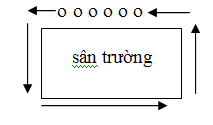 III. Phần kết thúc1. Thả lỏng, hồi tĩnh: Rũ chân, tay,lưng,  vai.2. Nhận xét tiết học.     Hướng dẫn bài tập về nhà: Tập lại các kỹ thuật đã học3. Học sinh hô khẩu hiệu:+ Rèn luyện thân thể: đẩy mạnh học tập+Rèn luyện thân thể: Bảo vệ tổ quốc+Rèn luyện thân thể: Kiến thiết đất nước+ Thể dục - Khỏe5’                  o   o   o   o   o   o   o   o   o   o   o   o   o   o   o   o   o   o   o   o   o   o   o   oO o   o   o   o   o   o   o   o∆